Sheridan Fire District   230 SW Mill Street, Sheridan, OR 97378 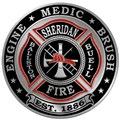 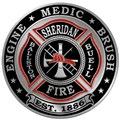                                   (503) 843-2467 	Fax (503) 843 -4691 	www.sheridanfd.org NEW LOCATION: BUELL FIRE STATION 5895 MILL CREEK RD, SHERIDAN, OREGON 97378 Special Board Meeting December 7, 2021, at 6:30 pm *Public attendance is encouraged virtually and attending in person may be limited per COVID requirements. Face masks are required for all attending the meeting in person. Virtual Login Information: https://us02web.zoom.us/j/85024375172?pwd=emhuK2MvcUo2YXFDS0Z2eFVzUDlwdz09AGENDA Call Special Meeting to Order Pledge of Allegiance Roll Call NEW BUSINESS West Valley Fire discussionAudit – Final approval to move forwardAudience Participation: Please Identify yourself and limit your comment time to 3 minutes or less. The meeting location is accessible to persons with disabilities. A request for an interpreter for the hearing impaired or for other accommodations for persons with disabilities should be made at least 48 hours before the meeting to the Sheridan Fire District at (503) 843-2467. 